О дополнительных профессиональных программах повышения квалификацииС целью содействия региону в проведении мероприятий, направленных на обновление дополнительных профессиональных программ, муниципальное казенное учреждение «Управление образования» Дальнереченского городского округа доводит до вашего сведения приказ ГАУ ДПО ПК ИРО от 28.02.2022 года № 29/1-А «О планировании учебно-методической работы ГАУ ДПО ПК ИРО в 2022 году» и рекомендует  организовать обучение педагогических коллективов  по дополнительным профессиональным программам повышения квалификации  	Приложение на 26 л в 1 экз.Начальникмуниципального казенного учреждения  «Управление образования»Дальнереченского городского округа                                                        Н.Н. ШитькоМУНИЦИПАЛЬНОЕ КАЗЕННОЕ УЧРЕЖДЕНИЕ«УПРАВЛЕНИЕ ОБРАЗОВАНИЯ»ДАЛЬНЕРЕЧЕНСКОГОГОРОДСКОГО ОКРУГАул. Победы, . Дальнереченск, Приморский край,  692135Телефон/факс:  25-9-55E-mail: uodgo@mail.ruОКПО 65448711  ОГРН 1102506000123ИНН\КПП 2506011650/25060100101.03.2022 г  № 200-1Руководителямобщеобразовательных организаций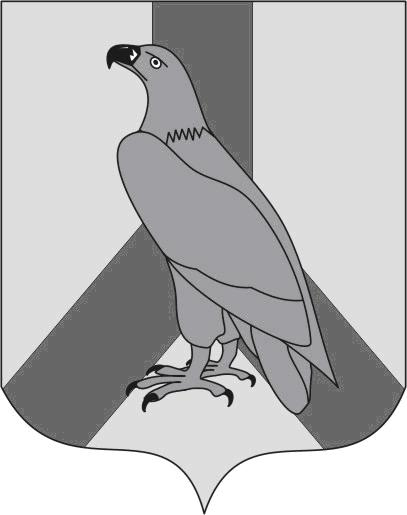 